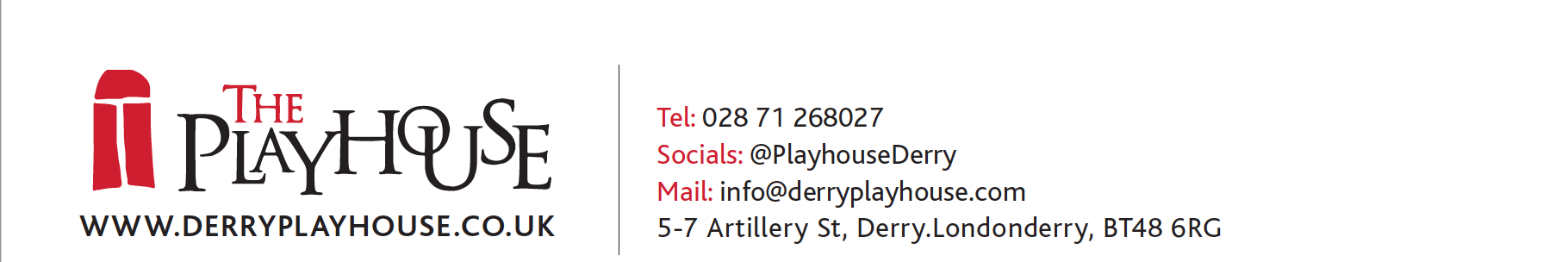 MEMBERSHIP OF PROFESSIONAL BODIESPlease list chronologically, starting with current or last employer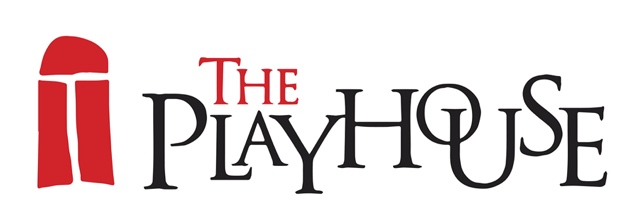 Application Form: Head of DevelopmentTHE INFORMATION YOU SUPPLY ON THIS FORM WILL BE TREATED IN CONFIDENCE.Please note that the closing date for this role is Thursday 3rd February at 5pm  Please return by email to shauna@derryplayhouse.com.Section 1   Personal detailsPosition Applied for: Position Applied for: Position Applied for: Head of DevelopmentTitle:Last Name:First Names:First Names:Address:Postcode:Home Telephone Number:Home Telephone Number:Mobile Telephone Number:Mobile Telephone Number:E-mail address:Are you eligible to work in the UK?Yes☐No☐Please state any dates you are unavailable for interview:Section 2   Rehabilitation of Offenders ActDo you have any unspent convictions or conditional cautions?Yes☐No☐If yes, please give details / dates of offence(s) and sentenceSection 3    Special RequirementsPlease list below any special requirements or reasonable adjustments if you are disabled that you may have if you are called to interview. Section 4      EducationLevel(I.e. GCSE, Btec, NVQ, Degree etc.)Subject studiedGradeName of professional bodyGrade Of Membership (Where appropriate)Section 5 Employment RecordName and Address of EmployerDate From: Date To:Job Title/Job Function/ Responsibilities:Salary and Reason for LeavingSection 6 Tell us about youPlease tell us how you meet the essential skills and experience.Developing and implementing successful fundraising and/or income generation strategies. A third Level qualification in a relevant or related discipline. Experience and track record of fundraising success in at least one of the following income streams: grants and trusts, major donors, corporate, individual giving, research funding, digital/ online fundraising. Experience and track record of income generation success in at least one of the following income streams: tenancies, conferences/ events, consultancy work, educational programmes. Experience of highly effective relationship management experience within a charity, another third sector organisation or business development role. Experience leading and supporting teams successfully. Managing budgets. Highly developed written and verbal communication skills. Confident and highly persuasive presenter. Competent and confident on MS office systems. Continue on additional sheets as necessaryPlease tell us how you meet the desirable skills and experience. At least 3 year’s experience in fundraising and income generation. 3 year’s experience or more of highly effective relationship management. 3 year’s experience or more of leading and supporting teams successfully. Proven innovation in relation to fundraising and income generation approaches. Please tell us how you meet the essential attributes.Collaborative and excellent team player Supporter centred with high level of emotional intelligence and empathy Attentive listener. Strong negotiator. Confident with a variety of stakeholders regardless of seniority. Able to work independently and manage a varied and diverse project portfolio. Commitment to the mission and values of The Playhouse. Please tell us how you meet the desirable attributes. Well developed coaching and relationship building skills with the ability to motivate and inspire others. Please use this space to provide any additional information demonstrating how you meet the essential and desirable criteria where you may not have had he opportunity to do so within this application form.Section 7 ReferencesPlease give the names and addresses of your two most recent employers, one being your current employer if you are currently in employment (if applicable). If you are unable to do this, due to this being your first employment please use an educational tutor as your referees.  Reference 1Reference 2Name:Name:Their Position (job title):Their Position (job title):Work Relationship:Work Relationship:Organisation:Organisation:Dates Employed:From:            To:      Dates Employed:From:                  To:       Address:Address:PostcodePostcodeTelephone No:Telephone No:E-mail:E-mail:Section 8 DeclarationSection 8 DeclarationSection 8 DeclarationSection 8 DeclarationSection 8 DeclarationSection 8 DeclarationI confirm that the information provided in this application is truthful and accurate. I have omitted no facts that could affect my employment. I understand that any false misleading statements could place any subsequent employment in jeopardy. I understand that any employment entered into is subject to documentary evidence of my right to work in the UK and satisfactory references. I expressly consent to personal data contained within this form being recorded for the purposes of assessing suitability for the post and may form the basis of any subsequent personnel file.   I confirm that the information provided in this application is truthful and accurate. I have omitted no facts that could affect my employment. I understand that any false misleading statements could place any subsequent employment in jeopardy. I understand that any employment entered into is subject to documentary evidence of my right to work in the UK and satisfactory references. I expressly consent to personal data contained within this form being recorded for the purposes of assessing suitability for the post and may form the basis of any subsequent personnel file.   I confirm that the information provided in this application is truthful and accurate. I have omitted no facts that could affect my employment. I understand that any false misleading statements could place any subsequent employment in jeopardy. I understand that any employment entered into is subject to documentary evidence of my right to work in the UK and satisfactory references. I expressly consent to personal data contained within this form being recorded for the purposes of assessing suitability for the post and may form the basis of any subsequent personnel file.   I confirm that the information provided in this application is truthful and accurate. I have omitted no facts that could affect my employment. I understand that any false misleading statements could place any subsequent employment in jeopardy. I understand that any employment entered into is subject to documentary evidence of my right to work in the UK and satisfactory references. I expressly consent to personal data contained within this form being recorded for the purposes of assessing suitability for the post and may form the basis of any subsequent personnel file.   I confirm that the information provided in this application is truthful and accurate. I have omitted no facts that could affect my employment. I understand that any false misleading statements could place any subsequent employment in jeopardy. I understand that any employment entered into is subject to documentary evidence of my right to work in the UK and satisfactory references. I expressly consent to personal data contained within this form being recorded for the purposes of assessing suitability for the post and may form the basis of any subsequent personnel file.   I confirm that the information provided in this application is truthful and accurate. I have omitted no facts that could affect my employment. I understand that any false misleading statements could place any subsequent employment in jeopardy. I understand that any employment entered into is subject to documentary evidence of my right to work in the UK and satisfactory references. I expressly consent to personal data contained within this form being recorded for the purposes of assessing suitability for the post and may form the basis of any subsequent personnel file.   Signed:Date:The Playhouse will process the personal data that you have supplied on this application form in accordance with the terms of the privacy notice for job applicants which is included with your recruitment pack. The Company will only process your personal data where it has a lawful basis for such processing.The Playhouse will process the personal data that you have supplied on this application form in accordance with the terms of the privacy notice for job applicants which is included with your recruitment pack. The Company will only process your personal data where it has a lawful basis for such processing.The Playhouse will process the personal data that you have supplied on this application form in accordance with the terms of the privacy notice for job applicants which is included with your recruitment pack. The Company will only process your personal data where it has a lawful basis for such processing.The Playhouse will process the personal data that you have supplied on this application form in accordance with the terms of the privacy notice for job applicants which is included with your recruitment pack. The Company will only process your personal data where it has a lawful basis for such processing.The Playhouse will process the personal data that you have supplied on this application form in accordance with the terms of the privacy notice for job applicants which is included with your recruitment pack. The Company will only process your personal data where it has a lawful basis for such processing.The Playhouse will process the personal data that you have supplied on this application form in accordance with the terms of the privacy notice for job applicants which is included with your recruitment pack. The Company will only process your personal data where it has a lawful basis for such processing.